Assessment Plan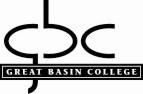 Department: Admissions (2022-23)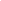 GBC Mission: Transforming Lives Through Education  Vision: Great Basin College prepares students for lifelong learning in an evolving globalworkplace. Department Mission: To serve students through the admission process with the use of a variety of applications and   interactions. Department Goal: Working together to provide accurate enrollment information about GBC to students, faculty, and staff  while maintaining policy practices and security.  Strategic Plan Theme: Student Experience, IDEAS (Access), and Resources	Outcome #1 statement: Move admissions processes to electronic forms, specifically the dual enrollment packet.Outcome Status: Active Assessment Year: 2022-2023 Assessment MeasuresMeasurement: Transition Dual Enrollment packet online by the end of 23/FA. Criterion: Have dual enrollment packet 100% online by the end of Fall 23.NOTES:Strategic Plan Theme: Student Experience and Resources Outcome #2 statement: Standardize the admission training practices among members of all centers to ensure students receive the same experience at all locations. Measurement:   Survey delivered at the end of the training.Criterion: All participants who complete the survey are satisfied with the training. Outcome Status: Active Assessment Year: 2022-2023 Strategic Plan Theme:  Resources	 Outcome #3 statement: Maintain all files in an electronic format to better support staff, faculty, and    students in a secure way. Outcome Status: Active Assessment Year: 2022-2023Assessment MeasuresMeasurement: Transition files to a secure electronic format by the end of Fall 23. Criterion:  100% of all files will be transitioned to a secure electronic format by the end of Fall 23.NOTES: